 SOS PRISÕES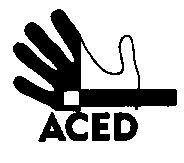 Ex.mos. SenhoresProvedor de Justiça; Inspecção-Geral dos Serviços de Justiça; Ministro da Justiça; Procuradora-geral da RepúblicaC/cPresidente da República; Presidente da Assembleia da República; Presidente da Comissão de Assuntos Constitucionais, Direitos, Liberdades e Garantias da A.R.; Presidente da Comissão de Direitos Humanos da Ordem dos Advogados; Comissão Nacional para os Direitos HumanosLisboa, 26-04-2013N.Refª n.º 61/apd/13Outras refLisboa, 26-04-2013N.Refª n.º 60/apd/13Lisboa, 26-04-2013N.Refª n.º 59/apd/13Lisboa, 26-04-2013N.Refª n.º 58/apd/13Assunto: espancamento em Custóias (cont)Drª Sónia, advogada, do escritório João Nabais, representante do Guilherme Rodrigues Monteiro da Silva, informada da suspeita de espancamento, apresentou-se à porta do EP de Custóias às 14:00 onde foi barrada e impedida de entrar para visitar o seu constituinte.ACED completa a informação anterior. Pede uma inquirição sobre o âmbito e a relevância desta situação.A Direcção